Science Home learning We hope you are all doing well at home, well done for doing your science work :-). Below are the email addresses for all Science staff. Do not hesitate to contact any of us with any questions. We even have twitter!Jamie.venning@astreadearne.org, Thomas.bagnall@astreadearne.org, Danie.cadman@astreadearne.org, sean.guy@astreadearne.org, Kayleigh.smith@astreadearne.org, Robert.gray@astreadearne.org, Vicky.conway@astreadearne.org, dawn.brough@astreadearne.org, Hannah.szabo@astreadearne.org, Richard.white@astreadearne.org, victor.oczadly@astreadearne.org,  ME Task Lesson 7: Newtons 2nd Law1.  A bus accelerates away from the bus stop at 2.5 m/s2.The total mass of the bus and passengers is 14 000 kg.Calculate the resultant force needed to accelerate the bus and passengers._________________________________________________________________________________________________________________________________________________________________________________________________________Resultant force = ____________________ N2.  A stone dropped off a cliff has a mass of 2kg and accelerates at 9m/s².Calculate the force on the stone?_________________________________________________________________________________________________________________________________________________________________________________________________________Force = ____________________ N3.  A car of mass 750kg is travelling along a straight road, assuming there are no other forces acting on the car calculate the force that is being produced by the engine if the car is accelerating at 20m/s2_________________________________________________________________________________________________________________________________________________________________________________________________________4.  A person of mass 55kg is riding a bike of mass 35kg down a hill, they are accelerating at 1.25m/s2. Assuming friction and air resistance are negligible calculate the force of the bike travelling._________________________________________________________________________________________________________________________________________________________________________________________________________5.  A bus of mass 1200kg has eight passengers who each have a mean mass of 69kg, it is accelerating at 8.23m/s2. Calculate the force, assuming no other forces are acting on the bus._________________________________________________________________________________________________________________________________________________________________________________________________________What is the symbol for an approximate value?  Use it to provide an answer to the question above.______________________________________________________________________________________________________________________________________HT Only:Why are seatbelts needed?______________________________________________________________________________________________________________________________________What happens to your takeaway coffee in its cup when travelling and the car speeds up, slows down, or changes direction?______________________________________________________________________________________________________________________________________Why do we have head restraints in cars?______________________________________________________________________________________________________________________________________	What is the inertial mass of a car that needs a force of 2000N to accelerate it by 1m/s2______________________________________________________________________________________________________________________________________	What is the inertial mass of a bus that accelerates at a rate of 0.5m/s2 when 5 people push it, each with a force of 750N?______________________________________________________________________________________________________________________________________ME Task Lesson 7: Newtons 2nd Law ChallengeA student investigated acceleration using gliders, an air track and light gates.The air track reduces friction between the glider and the track to zero.Figure 1 shows the apparatus.Figure 1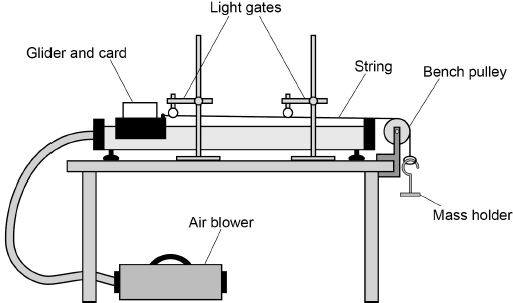 The glider was released from rest and moved along the track.The mass holder hit the ground before the card passed through the second light gate.(a)  Which two statements describe the effect this would have on the glider?Tick two boxes.(2)(b)  The mass holder should not hit the ground before the card passes through the second light gate.Suggest one way that the student could stop this happening.__________________________________________________________________________________________________________________________________(1)The student increased the resultant force acting on the glider by adding more masses to the mass holder.She calculated the acceleration of the glider for each resultant force.Each test was done three times.Table 1 shows the results.	Table 1(c)  The student made two mistakes in the mean acceleration column.Identify the mistakes the student made.Suggest how each mistake can be corrected.Mistake _____________________________________________________________________________________________________________________________Correction ___________________________________________________________________________________________________________________________Mistake _____________________________________________________________________________________________________________________________Correction ___________________________________________________________________________________________________________________________(4)(d)  Write a conclusion for this investigation.Use the data in Table 1__________________________________________________________________________________________________________________________________(1)Mark Scheme1.	35 000 (F= ma)allow 1 mark for correct substitution, ie 14 000 × 2.5 provided no subsequent stepan answer of 87 500 indicates acceleration (2.5) has been squared and so scores zero2.	18 (F= ma)3.	15000N4.	112.5N5.	14418.96N	 ̴To increase the time it takes to slow the body down.  This reduces the impact forces on the body.	It also prevents the body being thrown out of the vehicle.It will spill because the coffee tries to move in the same direction and speed it was travelling.To stop the head being forced backwards and damaging the neck.6.	2000kg7.	7500kgChallenge(a)  its acceleration would decrease to zero1the resultant force on it would decrease to zero1(b)  any one from:•   move the second light gate closer to the first•   shorten the string lengthallow use a taller table1(c)  1.26667 (m/s2) (is wrong)allow (mean value calculated at) 0.20 (N)1give value to 2 significant figuresallow give value to 1 decimal place allow 1.3 (m/s2)16.7 (m/s2) (is wrong)allow (mean value calculated at) 0.98 (N)allow test 2 for 0.98 (N) or 7.2 is an anomaly1discard the anomalous result and recalculate the meanallow repeat the anomalous test result and re-calculate the mean allow 6.4 (m/s2)1each mistake and its correction may be given in any order(d)  (resultant) force is directly proportional to accelerationallow the larger the (resultant) force, the greater the accelerationallow positive correlation between (resultant) force and accelerationallow mass / weight (of the holder) for (resultant) force1Its acceleration would decrease to zero.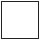 Its acceleration would increase.The resultant force on it would decrease to zero.The resultant force on it would increase.Its speed would increase.Resultant force in NAcceleration in m/s2Acceleration in m/s2Acceleration in m/s2Mean acceleration in m/s2Resultant force in NTest 1Test 2Test 3Mean acceleration in m/s20.201.31.21.31.266670.392.62.52.62.60.593.83.83.93.80.785.15.15.15.10.986.47.26.46.7